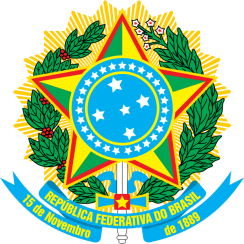 MINISTÉRIO DA EDUCAÇÃOUNIVERSIDADE FEDERAL RURAL DE PERNAMBUCODEPARTAMENTO/UNIDADEAPÊNDICE IVREQUERIMENTO PARA AVALIAÇÃO DO RELATÓRIO INDIVIDUAL DE TRABALHO DOCENTE - RITÀ Direção do(a) Departamento/Unidade AcadêmicaBase legalLei 6.182, de 11/12/1974;Lei 9.394, de 20/12/1996 (LDB);Lei nº 12.772, de 28/12/2012;Lei 11.784/2008, de 22/09/2008Lei 12.863/2013, de 24/09/2013Lei nº 12.527, de 18/11/2011Portaria MEC nº 475/1987, de 26/08/1987;Decreto 94.664/87, de 23/07/1987Decreto nº 9.235, de 15/12/2017Estatuto e Regimento da UFRPEResolução UFRPE/CEPE nº 053/2017Resolução UFRPE/CONSU 03/2018Resolução UFRPE/CONSU nº 009/2019 REQUERENTEREQUERENTESIAPE N°:LOTAÇÃO/EXERCÍCIOREGIME DE TRABALHOREGIME DE TRABALHOSolicito, de acordo com a Resolução UFRPE/CONSU nº 042/2020, avaliação do relatório individual de trabalho docente referente ao ano XXXX.Declaro, ainda, sob as penas da lei, que as informações prestadas são verdadeiras. 	, 	/ 	/ 		__________________________________________Assinatura do requerenteSolicito, de acordo com a Resolução UFRPE/CONSU nº 042/2020, avaliação do relatório individual de trabalho docente referente ao ano XXXX.Declaro, ainda, sob as penas da lei, que as informações prestadas são verdadeiras. 	, 	/ 	/ 		__________________________________________Assinatura do requerenteSolicito, de acordo com a Resolução UFRPE/CONSU nº 042/2020, avaliação do relatório individual de trabalho docente referente ao ano XXXX.Declaro, ainda, sob as penas da lei, que as informações prestadas são verdadeiras. 	, 	/ 	/ 		__________________________________________Assinatura do requerenteDOCUMENTAÇÃO NECESSÁRIA:Para a solicitação de avaliação do plano individual de trabalho docente, o(a) servidor(a) deve anexar, via SIPAC,  a documentação ao processo que deu origem ao plano individual de trabalho docente.este requerimento devidamente preenchido; relatório descritivo documentado das atividades, com a planilha do Excel, referente ao período requerido, com base na Resolução CONSU nº 042/2020.DOCUMENTAÇÃO NECESSÁRIA:Para a solicitação de avaliação do plano individual de trabalho docente, o(a) servidor(a) deve anexar, via SIPAC,  a documentação ao processo que deu origem ao plano individual de trabalho docente.este requerimento devidamente preenchido; relatório descritivo documentado das atividades, com a planilha do Excel, referente ao período requerido, com base na Resolução CONSU nº 042/2020.DOCUMENTAÇÃO NECESSÁRIA:Para a solicitação de avaliação do plano individual de trabalho docente, o(a) servidor(a) deve anexar, via SIPAC,  a documentação ao processo que deu origem ao plano individual de trabalho docente.este requerimento devidamente preenchido; relatório descritivo documentado das atividades, com a planilha do Excel, referente ao período requerido, com base na Resolução CONSU nº 042/2020.